Shropshire Cycling Clubs Association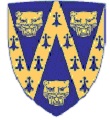 Open 100 Mile Time Trial held on Sunday 2rd July 2023Incorporating West Cheshire TTCA, Manchester & District TTA and the VTTA National 100mile ChampionshipIncorporating the Friction Hydraulics Services Shropshire Championship Point Series Round 14 of 17The Brian Mears (Bricks) Ltd Shropshire Championship 100Promoted for and on behalf of Cycling Time Trials under its Rules & RegulationsOFFICIAL RESULTCourse: D100/8    Timekeepers: Kate Wooder and Dominic McGuinessAWARDSPlease note – one prize per person except team and SCCA awards	Group ADavid Parkin		Velotik RT   					3:38:52	£40David James Williams	Velotik RT					3:47:49	£30Toby Willaims 		Velotik RT					3:48:48	£20Group BBarry Murphy		Graham Weigh Racing			3:54:57	£25Richard Shaw		Seamons CC					3:55:07	£15Neil Fearn			Harrogate Nova CC 				3:56:56 	£10Group CChris Spencer		Congleton CC					4:22:50	£25Neil Skellern		Stockport Clarion CC				4:36:23	£15Miles Haslam		Buxton CC/Sett Valley			4:40:49	£10Women1.   Joanna Cebrat		360 Cycling					4:33:07	£402.   Hayley Wells		Paramount CRT				4:33:53	£303.   Gretchen Zoeller		VTTA (Yorkshire)				4:56:12	£20Vet on Age Adjusted Time1.   Peter Younghusband	Petersfield Tri Club				3:35:03	£402.   Alan Broadbent		Graham Weigh Racing			3:41:19	£303.   Andrew Whiteside		Springfield Financial RT			3:44:24	£20Team Prize	David Parkin, David James Williams and Toby Williams – Velotik RT	11:15:29	£15 each	SCCA Awards	1st SCCA Rider – Victor Chetta – Mid Shropshire Wheelers			3:52:50	£20	1st SCCA Woman – Hayley Wells – Paramount CRT			4:33:53	£20	1st SCCA Vet on AAT – Jonathan Mills-Keeling – Bridgnorth CC		3:48:02	£20	VTTA Championship Results on Age Adjusted Times	MenGold Medal, Championship Jersey and CapPeter Younghusband – Petersfield Tri Club – Wessex Group		3:35:03Silver MedalRichard Shaw – Seamons CC – Manchester and NW Group		3:41:19Bronze MedalDavid James Williams – Velotik RT – Merseyside Group		3:44:21 	WomenGold Medal, Championship Jersey and CapJoanna Cebrat – 360 Cycling – Manchester and NW Group		4:02:55Silver MedalHelen Tudor – Oswestry Paragon CC – Merseyside Group		4:22:18Bronze MedalGretchen Zoeller – VTTA Yorkshire					4:26:00	Overall Best Age Adjusted Time and the winner of the Doug Brunwin Memorial Salver	Peter Younghusband	Group Team Winners	Merseyside Group - David James Williams, Jonathan Mills- Keeling and Victor Chetta	Combined time of 11:20:50, each receiving a gold medal Can I express my thanks to the timekeepers, marshals and all those who helped to make the event a success, as I repeatedly say it wouldn’t happen without the volunteers who give up their time.